Вариант 31.Отметьте правильный ответОтносительные  методы  ориентируются  на  построение критериев в виде  стоимостных оценок  финансовых  результатов инвестиционного проекта  и суммарных  затрат на их применение:отношенияпроизведениясуммыразности2.Отметьте правильный ответПо виду    критерия экономической эффективности инвестиций   все методы делятся  на :абсолютные и относительныестатические (простые) и динамическиеколичественные и качественныепростые и сложные3.Дополните________ - это способ начисления процентов, при котором начисление процентов производится на сумму, включающую проценты, начисленные за предыдущие периоды.4.Укажите неизвестный компонент: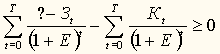 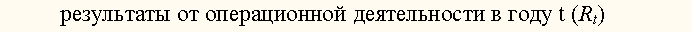 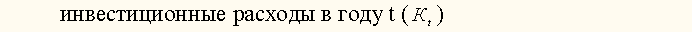 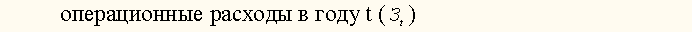 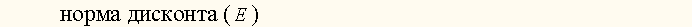 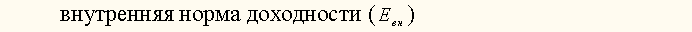 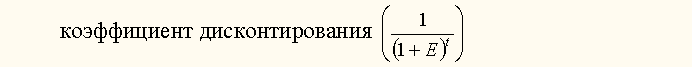 5.Отметьте правильный ответСоответствие линий и точек для  1:. 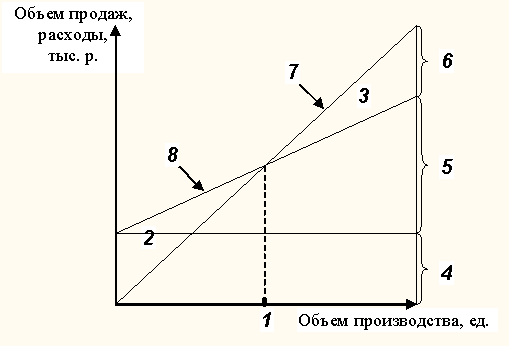   точке безубыточностикривой изменения объема продажзоне прибылиобщим расходампостоянным расходампеременным расходамзоне убытков6.Отметьте правильный ответАбсолютным критерием статического метода оценки экономической эффективности инвестиций является :интегральный экономический эффектиндекс доходностисреднегодовой доход7.Отметьте правильный ответИндексы доходности затрат и инвестиций превышают 1, если для этого потока чистый доход :положителенотрицателен8.Отметьте правильный ответВнутренняя норма доходности (IRR) определяется исходя из условий - чистый дисконтированный доход :равен нулюбольше единицыравен единицеменьше нуля (отрицателен)